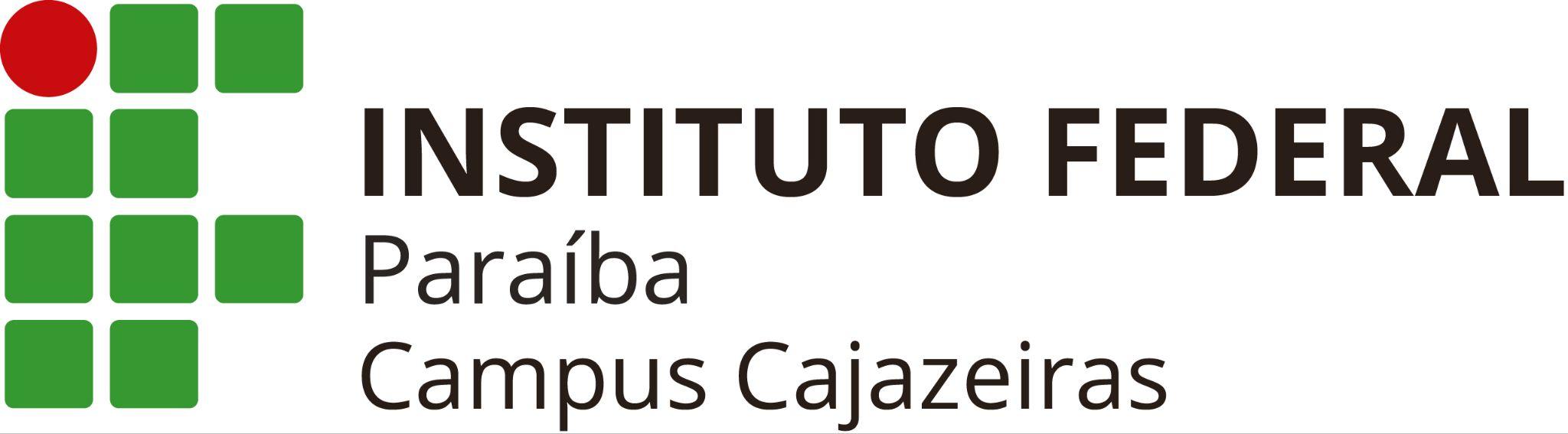 COORDENAÇÃO DE ESTÁGIOS E RELAÇÕES EMPRESARIAIS TERMO DE COMPROMISSO:ESCOLA:       CNPJ:      			                                            		E-MAIL:      ENDEREÇO:      						BAIRRO:      CEP:      	CIDADE:      					UF:          FONE: (  )     REPRESENTADA POR:      					CARGO:           	AUTORIZA e CONCEDE a:ESTUDANTE:       MATRÍCULA:       REGULARMENTE MATRICULADO(A) NO CURSO: SUPERIOR DE LICENCIATURA EM MATEMÁTICA     do Instituto Federal de Educação, Ciência e Tecnologia da Paraíba, a seguir denominado estagiário(a), um período de estágio obrigatório e supervisionado, em suas dependências, de acordo com as normas e condições seguintes:	01. À ESCOLA, campo de estágio, caberá a fixação dos locais, datas e horários em que se realizarão as atividades do estagiário, expressas pela programação de estágio elaborada de comum acordo com o estagiário;	02. O estágio será realizado na sala de aula.03. O ESTÁGIO terá carga horária semanal, obedecendo ao seguinte período letivo:☐  P5 - ESTÁGIO I          =  100 horas semestrais;☐  P6 - ESTÁGIO II         =  100 horas semestrais;☐  P7 - ESTÁGIO III        =  100 horas semestrais; ☐  P8 - ESTÁGIO IV        =  100 horas semestrais;04. O ESTÁGIO deverá cumprir carga horária semestral estabelecida neste termo, obrigando-se a comunicar à ESCOLA, em tempo hábil, da sua impossibilidade de fazê-lo;05. Pelas reais e recíprocas vantagens técnicas e administrativas, a ESCOLA designará o professor Supervisor do Estágio; 06. O IFPB designará um professor orientador de estágio no acompanhamento das atividades desenvolvidas;	07. Cabe à ESCOLA fazer cumprir junto ao ESTAGIÁRIO as tarefas abaixo relacionadas:☐  Observação em sala de aula;☐  Construção do plano de intervenção para o ensino da matemática;☐  Encontro pedagógico com o professor de sala;	08. O ESTAGIÁRIO se obriga a cumprir as normas internas da ESCOLA, observando as Normas Regulamentadoras do Estágio Curricular do Instituto Federal de Educação, Ciência e Tecnologia da Paraíba, as quais o estudante declara expressamente conhecer;	09. O ESTAGIÁRIO responderá pelas perdas e danos consequentes da inobservância das normas internas ou das constantes no presente Termo de Compromisso;	10. O ESTAGIÁRIO não terá direito a Bolsa-Auxílio;	11. Quando, em razão da programação de estágio, o ESTAGIÁRIO ficar sujeito a despesas que normalmente não teria, a ESCOLA providenciará o seu reembolso, observando as normas internas existentes a respeito;	12. O ESTAGIÁRIO estará protegido contra acidentes pessoais sofridos no local do estágio, mediante apólice  ___________ de seguro coletivo a ser pago pelo IFPB, da Companhia de Seguros ______________________________;	13. O ESTÁGIO terá a duração mínima como definido no item 3, correspondente a cada semestre;	14. O ESTAGIÁRIO declara concordar com as normas internas da ESCOLA, quanto ao acompanhamento, avaliação de desempenho e aproveitamento;	15. Nos termos do Art.3° da lei 11788 de 25/09/2008, o ESTAGIÁRIO não terá, para quaisquer efeitos, vínculo empregatício com a ESCOLA.E estando de comum acordo, é firmado o presente termo, assinando a ESCOLA, o ESTAGIÁRIO e o INSTITUTO FEDERAL DE EDUCAÇÃO, CIÊNCIA E TECNOLOGIA DA PARAÍBA como interveniente._______________________________________RESPONSÁVEL PELA ESCOLA(assinatura e carimbo)_______________________________________                                      ____________________________________             ESTAGIÁRIO                                     		                                 RESPONSÁVEL PELO ESTAGIÁRIO                                                                                                                                                        (quando menor)                                                                                                                ________________________________________________________________________INSTITUTO FEDERAL DE EDUCAÇÃO, CIÊNCIA E TECNOLOGIA DA PARAÍBAPROFESSOR ORIENTADOR (IFPB):  ______________________________________________________________PROFESSOR ORIENTADOR (ESCOLA DO ESTÁGIO)NOME: ______________________________________________________________________________E-MAIL : ______________________________________________  TELEFONE: _____________________                  O ESTÁGIO FOI APROVADO E REGISTRADO SOB O Nº________________ INÍCIO DO ESTÁGIO:         /          /_____ TÉRMINO:          /          /_____            PARA REALIZAÇÃO DE ESTÁGIO  OBRIGATÓRIO, SEM VÍNCULO EMPREGATÍCIO, NOS TERMOS DA LEI N° 11.788, DE 25.09.2008.